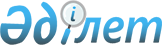 Талғар аудандық мәслихатының 2018 жылғы 27 желтоқсандағы "Талғар ауданының 2019-2021 жылдарға арналған бюджеті туралы" № 38-176 шешіміне өзгерістер енгізу туралыАлматы облысы Талғар аудандық мәслихатының 2019 жылғы 11 қыркүйектегі № 49-221 шешімі. Алматы облысы Әділет департаментінде 2019 жылы 20 қыркүйекте № 5249 болып тіркелді
      2008 жылғы 4 желтоқсандағы Қазақстан Республикасының Бюджет кодексінің 106-бабының 4-тармағына, "Қазақстан Республикасындағы жергілікті мемлекеттік басқару және өзін-өзі басқару туралы" 2001 жылғы 23 қаңтардағы Қазақстан Республикасы Заңының 6-бабының 1-тармағының 1) тармақшасына сәйкес, Талғар аудандық мәслихаты ШЕШІМ ҚАБЫЛДАДЫ:
      1. Талғар аудандық мәслихатының 2018 жылғы 27 желтоқсандағы "Талғар ауданының 2019-2021 жылдарға арналған бюджеті туралы" № 38-176 (Нормативтік құқықтық актілерді мемлекеттік тіркеу тізілімінде № 5009 тіркелген, 2019 жылы 31 қаңтарда Қазақстан Республикасы нормативтік құқықтық актілердің эталондық бақылау банкінде жарияланған) шешіміне келесі өзгерістер енгізілсін:
      көрсетілген шешімнің 1-тармағы жаңа редакцияда баяндалсын:
      "1. 2019-2021 жылдарға арналған аудандық бюджет тиісінше осы шешімнің 1, 2 және 3-қосымшаларына сәйкес, оның ішінде 2019 жылға келесі көлемдерде бекітілсін:
      1) кірістер 30 349 759 мың теңге, оның ішінде:
      салықтық түсімдер 3 496 769 мың теңге;
      салықтық емес түсімдер 221 789 мың теңге;
      негізгі капиталды сатудан түсетін түсімдер 870 086 мың теңге;
      трансферттер түсімдері 25 761 115 мың теңге, оның ішінде:
      төмен тұрған мемлекеттік басқару органдарынан трансферттер
      899 753 мың теңге, оның ішінде:
      бюджеттік алып қоюлар 899 750 мың теңге;
      мемлекеттік басқарудың жоғары тұрған органдарынан түсетін
      трансферттер 24 861 362 мың теңге, оның ішінде:
      ағымдағы нысаналы трансферттер 10 618 429 мың теңге;
      нысаналы даму трансферттері 7 746 138 мың теңге;
      субвенциялар 6 496 795 мың теңге.
      2) шығындар 31 477 620 мың теңге;
      3) таза бюджеттік кредиттеу 67 790 мың теңге, оның ішінде:
      бюджеттік кредиттер 94 688 мың теңге;
      бюджеттік кредиттерді өтеу 26 898 мың теңге;
      4) қаржы активтерімен операциялар бойынша сальдо 0 теңге;
      5) бюджет тапшылығы (профициті) (-) 1 195 651 мың теңге;
      6) бюджет тапшылығын қаржыландыру (прфицитін пайдалану) 1 195 651 мың теңге.".
      2. Көрсетілген шешімнің 1-қосымшасы осы шешімнің қосымшасына сәйкес жаңа редакцияда баяндалсын.
      3. Осы шешімнің орындалуын бақылау Талғар аудандық мәслихатының "Әлеуметтік-экономикалық даму, тарифтік саясат, шағын және орта кәсіпкерлікті дамыту және бюджет мәселелері жөніндегі" тұрақты комиссиясына жүктелсін.
      4. Осы шешім 2019 жылдың 1 қаңтарынан бастап қолданысқа енгізіледі. 2019 жылға арналған аудандық бюджет
					© 2012. Қазақстан Республикасы Әділет министрлігінің «Қазақстан Республикасының Заңнама және құқықтық ақпарат институты» ШЖҚ РМК
				
      Талғар аудандық мәслихатының

      сессия төрағасы

М. Омарбаев

      Талғар аудандық

      мәслихатының хатшысы

Ж. Еңкебайұлы
Талғар аудандық мәслихатының 2019 жылғы "11" қырқүйектегі Талғар аудандық мәслихатының 2018 жылғы 27 желтоқсандағы "Талғар ауданының 2019-2021 жылдарға арналған бюджеті туралы" № 38-176 шешіміне өзгерістер енгізу туралы" № 49-221 шешіміне қосымшаТалғар аудандық мәслихатының 2018 жылғы 27 желтоқсандағы "Талғар ауданының 2019-2021 жылдарға арналған бюджеті туралы" № 38-176 шешіміне 1-қосымша
Санаты
Санаты
Санаты
Санаты
Санаты
Сомасы (мың теңге)
Сыныбы
Сыныбы
Сыныбы
Сыныбы
Сомасы (мың теңге)
Ішкі сыныбы
Ішкі сыныбы
Ішкі сыныбы
Сомасы (мың теңге)
Атауы
Сомасы (мың теңге)
1. Кiрiстер
30 349 759
1
Салықтық түсімдер
3 496 769
03
Әлеуметтік салық 
1 248 536
1
Әлеуметтік салық 
1 248 536
04
Меншiкке салынатын салықтар 
1 441 249
1
Мүлiкке салынатын салықтар
1 437 049
5
Бiрыңғай жер салығы
4 200
05
Тауарларға ,жұмыстарға және қызметтерге салынатын ішкі салықтар
738 984
2
Акциздер
503 400
3
Табиғи және басқа ресурстарды пайдаланғаны үшін түсетін түсімдер
8 900
4
Кәсiпкерлiк және кәсiби қызметтi жүргiзгені үшiн алынатын алымдар
216 284
5
Ойын бизнесіне салық
10 400
08
Заңдық маңызы бар әрекеттерді жасағаны және (немесе) оған уәкілеттігі бар мемлекеттік органдар немесе лауазымды адамдар құжаттар бергені үшін алынатын міндетті төлемдер
68 000
1
Мемлекеттiк баж
68 000
2
Салықтық емес түсiмдер
221 789
01
Мемлекет меншіктен түсетін кірістер
21 646
1
Мемлекеттік кәсіпорындардың таза кірісі бөлігінің түсімдері
15 000
5
Мемлекет меншігіндегі мүлікті жалға беруден түсетін кірістер
6 646
04
Мемлекеттік бюджеттен қаржыландырылатын, сондай-ақ Қазақстан Республикасының Ұлттық Банкінің бюджетінен (шығыстар сметасынан) ұсталатын және қаржыландырылатын мемлекеттік макемелер салатын айыппұлдар, өсімпұлдар, санкциялар, өндіріп алулар
2 600
1
Мұнай секторы ұйымдарынан түсетін түсімдерді қоспағанда, мемлекеттік бюджеттен қаржыландырылатын, сондай-ақ Қазақстан Республикасы Ұлттық Банкінің бюджетінен (шығыстар сметасынан) ұсталатын және қаржыландырылатын мемлекеттік мекемелер салатын айыппұлдар, өсімпұлдар, санкциялар, өндіріп алулар
2 600
06
Басқа да салықтық емес түсімдер
197 543
1
Басқа да салықтық емес түсімдер
197 543
3
Негізгі капиталды сатудан түсетін түсімдер
870 086
01
Мемлекеттік мекемелерге бекітілген мемлекеттік мүлікті сату
156 086
1
Мемлекеттік мекемелерге бекітілген мемлекеттік мүлікті сату
156 086
03
Жерді және материалдық емес активтерді сату
714 000
1
Жерді сату
714 000
4
Трансферттердің түсімдері
25 761 115
01
Төмен тұрған мемлекеттiк басқару органдарынан трансферттер 
899 753
3
Аудандық маңызы бар қалалардың, ауылдардың, кенттердің, аулдық округтардың бюджеттерінен трансферттер
899 753
02
Мемлекеттік басқарудың жоғары тұрған органдарынан түсетін трансферттер
24 861 362
2
Облыстық бюджеттен түсетін трансферттер
24 861 362
Функционалдық топ
Функционалдық топ
Функционалдық топ
Функционалдық топ
Функционалдық топ
Сомасы (мың теңге)
Кіші функция
Кіші функция
Кіші функция
Кіші функция
Сомасы (мың теңге)
Бюджеттік бағдарламалардың әкімшісі
Бюджеттік бағдарламалардың әкімшісі
Бюджеттік бағдарламалардың әкімшісі
Сомасы (мың теңге)
Бағдарлама
Бағдарлама
Сомасы (мың теңге)
Атауы
Сомасы (мың теңге)
2. Шығындар
31 477 620
01
Жалпы сипаттағы мемлекеттiк қызметтер 
343 588
1
Мемлекеттiк басқарудың жалпы функцияларын орындайтын өкiлдi, атқарушы және басқа органдар
288 930
112
Аудан (облыстық маңызы бар қала) мәслихатының аппараты
22 485
001
Аудан (облыстық маңызы бар қала) мәслихатының қызметін қамтамасыз ету жөніндегі қызметтер
22 175
003
Мемлекеттік органның күрделі шығыстары
310
122
Аудан (облыстық маңызы бар қала) әкімінің аппараты
266 445
001
Аудан (облыстық маңызы бар қала) әкімінің қызметін қамтамасыз ету жөніндегі қызметтер
126 256
003
Мемлекеттік органның күрделі шығыстары
4 820
113
Жергілікті бюджеттерден берілетін ағымдағы нысаналы трансферттер
135 369
2
Қаржылық қызмет
25 255
452
Ауданның (облыстық маңызы бар қаланың) қаржы бөлімі
25 255
001
Ауданның (облыстық маңызы бар қаланың) бюджетін орындау және коммуналдық меншігін басқару саласындағы мемлекеттік саясатты іске асыру жөніндегі қызметтер
16 952
003
Салық салу мақсатында мүлікті бағалауды жүргізу
6 083
010
Жекешелендіру, коммуналдық меншікті басқару, жекешелендіруден кейінгі қызмет және осыған байланысты дауларды реттеу
1 720
018
Мемлекеттік органның күрделі шығыстары
500
5
Жоспарлау және статистикалық қызмет
29 403
453
Ауданның (облыстық маңызы бар қаланың) экономика және бюджеттік жоспарлау бөлімі
29 403
001
Экономикалық саясатты, мемлекеттік жоспарлау жүйесін қалыптастыру және дамыту саласындағы мемлекеттік саясатты іске асыру жөніндегі қызметтер
21 432
004
Мемлекеттік органның күрделі шығыстары
7 971
02
Қорғаныс
331 473
1
Әскери мұқтаждар
4 131
122
Аудан (облыстық маңызы бар қала) әкімінің аппараты
4 131
005
Жалпыға бірдей әскери міндетті атқару шеңберіндегі іс-шаралар
4 131
2
Төтенше жағдайлар жөнiндегi жұмыстарды ұйымдастыру
327 342
122
Аудан (облыстық маңызы бар қала) әкімінің аппараты
327 342
006
Аудан (облыстық маңызы бар қала) ауқымындағы төтенше жағдайлардың алдын алу және жою
306 705
007
Аудандық (қалалық) ауқымдағы дала өрттерінің, сондай-ақ мемлекеттік өртке қарсы қызмет органдары құрылмаған елдi мекендерде өрттердің алдын алу және оларды сөндіру жөніндегі іс-шаралар
20 637
03
Қоғамдық тәртіп, қауіпсіздік, құқықтық, сот, қылмыстық-атқару қызметі
10 847
9
Қоғамдық тәртіп және қауіпсіздік саласындағы басқа да қызметтер
10 847
485
Ауданның (облыстық маңызы бар қаланың) жолаушылар көлігі және автомобиль жолдары бөлімі
10 847
021
Елдi мекендерде жол қозғалысы қауiпсiздiгін қамтамасыз ету
10 847
04
Бiлiм беру
16 616 649
1
Мектепке дейiнгi тәрбие және оқыту
2 260 714
464
Ауданның (облыстық маңызы бар қаланың) білім бөлімі
2 260 714
024
Мектепке дейінгі білім беру ұйымдарында мемлекеттік білім беру тапсырыстарын іске асыруға аудандық маңызы бар қала, ауыл, кент, ауылдық округ бюджеттеріне берілетін ағымдағы нысаналы трансферттер
7 112
040
Мектепке дейінгі білім беру ұйымдарында мемлекеттік білім беру тапсырысын іске асыруға
2 253 602
2
Бастауыш, негізгі орта және жалпы орта білім беру
13 297 466
464
Ауданның (облыстық маңызы бар қаланың) білім бөлімі
11 896 293
003
Жалпы білім беру
11 743 004
006
Балаларға қосымша білім беру
153 289
465
Ауданның (облыстық маңызы бар қаланың) дене шынықтыру және спорт бөлімі
211 885
017
Балалар мен жасөспірімдерге спорт бойынша қосымша білім беру
211 885
467
Ауданның (облыстық маңызы бар қаланың) құрылыс бөлімі
1 189 288
024
Бастауыш, негізгі орта және жалпы орта білім беру объектілерін салу және реконструкциялау
1 189 288
4
Техникалық және кәсіптік, орта білімнен кейінгі білім беру
49 489
464
Ауданның (облыстық маңызы бар қаланың) білім бөлімі
49 489
018
Кәсіптік оқытуды ұйымдастыру
49 489
9
Бiлiм беру саласындағы өзге де қызметтер
1 008 980
464
Ауданның (облыстық маңызы бар қаланың) білім бөлімі
1 008 980
001
Жергілікті деңгейде білім беру саласындағы мемлекеттік саясатты іске асыру жөніндегі қызметтер
18 001
004
Ауданның (областык маңызы бар қаланың) мемлекеттік білім беру мекемелерінде білім беру жүйесін ақпараттандыру
21 850
005
Ауданның (облыстық маңызы бар қаланың) мемлекеттік білім беру мекемелер үшін оқулықтар мен оқу-әдiстемелiк кешендерді сатып алу және жеткізу
494 869
012
Мемлекеттік органның күрделі шығыстары
300
015
Жетім баланы (жетім балаларды) және ата-аналарының қамқорынсыз қалған баланы (балаларды) күтіп-ұстауға қамқоршыларға (қорғаншыларға) ай сайынға ақшалай қаражат төлемі
72 000
067
Ведомстволық бағыныстағы мемлекеттік мекемелерінің және ұйымдарының күрделі шығыстары
401 960
06
Әлеуметтiк көмек және әлеуметтiк қамсыздандыру
3 592 689
1
Әлеуметтiк қамсыздандыру
2 673 645
451
Ауданның (облыстық маңызы бар қаланың) жұмыспен қамту және әлеуметтік бағдарламалар бөлімі
2 649 281
005
Мемлекеттік атаулы әлеуметтік көмек 
2 649 281
464
Ауданның (облыстық маңызы бар қаланың) білім бөлімі
24 364
030
Патронат тәрбиешілерге берілген баланы (балаларды) асырап бағу 
16 650
031
Жетім балаларды және ата-аналарының қамқорынсыз қалған, отбасылық үлгідегі балалар үйлері мен асыраушы отбасыларындағы балаларды мемлекеттік қолдау
7 714
2
Әлеуметтiк көмек
806 322
451
Ауданның (облыстық маңызы бар қаланың) жұмыспен қамту және әлеуметтік бағдарламалар бөлімі
806 322
002
Жұмыспен қамту бағдарламасы
360 172
004
Ауылдық жерлерде тұратын денсаулық сақтау, білім беру, әлеуметтік қамтамасыз ету, мәдениет, спорт және ветеринар мамандарына отын сатып алуға Қазақстан Республикасының заңнамасына сәйкес әлеуметтік көмек көрсету
35 590
006
Тұрғын үйге көмек көрсету
17 503
007
Жергілікті өкілетті органдардың шешімі бойынша мұқтаж азаматтардың жекелеген топтарына әлеуметтік көмек
84 572
010
Үйден тәрбиеленіп оқытылатын мүгедек балаларды материалдық қамтамасыз ету
4 591
014
Мұқтаж азаматтарға үйде әлеуметтiк көмек көрсету
52 300
017
Оңалтудың жеке бағдарламасына сәйкес мұқтаж мүгедектердi мiндеттi гигиеналық құралдармен қамтамасыз ету, қозғалуға қиындығы бар бірінші топтағы мүгедектерге жеке көмекшінің және есту бойынша мүгедектерге қолмен көрсететiн тіл маманының қызметтерін ұсыну 
204 088
023
Жұмыспен қамту орталықтарының қызметін қамтамасыз ету
47 506
9
Әлеуметтiк көмек және әлеуметтiк қамтамасыз ету салаларындағы өзге де қызметтер
112 722
451
Ауданның (облыстық маңызы бар қаланың) жұмыспен қамту және әлеуметтік бағдарламалар бөлімі
112 722
001
Жергілікті деңгейде халық үшін әлеуметтік бағдарламаларды жұмыспен қамтуды қамтамасыз етуді іске асыру саласындағы мемлекеттік саясатты іске асыру жөніндегі қызметтер
33 359
011
Жәрдемақыларды және басқа да әлеуметтік төлемдерді есептеу, төлеу мен жеткізу бойынша қызметтерге ақы төлеу
16 250
021
Мемлекеттік органның күрделі шығыстары
53 868
050
Қазақстан Республикасында мүгедектердің құқықтарын қамтамасыз етуге және өмір сүру сапасын жақсарту
7 245
097
Сенім білдірген агенттің тұрғын үй сертификаттарын беру бойынша (бюджеттік кредит түріндегі әлеуметтік қолдау) қызметтеріне ақы төлеу
2 000
07
Тұрғын үй-коммуналдық шаруашылық
8 792 860
1
Тұрғын үй шаруашылығы
6 973 522
463
Ауданның (облыстық маңызы бар қаланың) жер қатынастары бөлімі
465 000
016
Мемлекет мұқтажы үшін жер учаскелерін алу
465 000
467
Ауданның (облыстық маңызы бар қаланың) құрылыс бөлімі
6 352 889
003
Коммуналдық тұрғын үй қорының тұрғын үйін жобалау және (немесе) салу, реконструкциялау
2 205 774
004
Инженерлік-коммуникациялық инфрақұрылымды жобалау, дамыту және (немесе) жайластыру
4 085 115
098
Коммуналдық тұрғын үй қорының тұрғын үйлерін сатып алу
62 000
487
Ауданның (облыстық маңызы бар қаланың) тұрғын үй-коммуналдық шаруашылық және тұрғын үй инспекциясы бөлімі
155 633
001
Тұрғын үй-коммуналдық шаруашылық және тұрғын үй қоры саласында жергілікті деңгейде мемлекеттік саясатты іске асыру бойынша қызметтер
17 998
003
Мемлекеттік органның күрделі шығыстары
200
032
Ведомстволық бағыныстағы мемлекеттік мекемелерінің және ұйымдарының күрделі шығыстары
100 000
113
Жергілікті бюджеттерден берілетін ағымдағы нысаналы трансферттер
37 435
2
Коммуналдық шаруашылық
1 513 696
467
Ауданның (облыстық маңызы бар қаланың) құрылыс бөлімі
86 784
005
Коммуналдық шаруашылығын дамыту
86 784
487
Ауданның (облыстық маңызы бар қаланың) тұрғын үй-коммуналдық шаруашылық және тұрғын үй инспекциясы бөлімі
1 426 912
016
Сумен жабдықтау және су бұру жүйесінің жұмыс істеуі
42 000
026
Ауданның (облыстық маңызы бар қаланың) коммуналдық меншігіндегі жылу желілерін пайдалануды ұйымдастыру
2 923
028
Коммуналдық шаруашылықты дамыту
750
029
Сумен жабдықтау және су бұру жүйелерін дамыту
1 000
058
Ауылдық елді мекендердегі сумен жабдықтау және су бұру жүйелерін дамыту
1 380 239
3
Елді-мекендерді көркейту
305 642
487
Ауданның (облыстық маңызы бар қаланың) тұрғын үй-коммуналдық шаруашылық және тұрғын үй инспекциясы бөлімі
305 642
017
Елді мекендердің санитариясын қамтамасыз ету
470
025
Елдi мекендердегі көшелердi жарықтандыру
7 000
030
Елді мекендерді абаттандыру мен көгалдандыру
298 172
08
Мәдениет, спорт, туризм және ақпараттық кеңістiк
172 847
1
Мәдениет саласындағы қызмет
58 939
455
Ауданның (облыстық маңызы бар қаланың) мәдениет және тілдерді дамыту бөлімі
58 939
003
Мәдени-демалыс жұмыстарын қолдау
58 939
2
Спорт
19 313
465
Ауданның (облыстық маңызы бар қаланың) дене шынықтыру және спорт бөлімі
19 313
001
Жергілікті деңгейде дене шынықтыру және спорт саласындағы мемлекеттік саясатты іске асыру жөніндегі қызметтер
7 458
004
Мемлекеттік органның күрделі шығыстары
300
006
Аудандық (облыстық маңызы бар қалалық) деңгейде спорттық жарыстар өткiзу
1 316
007
Әртүрлi спорт түрлерi бойынша аудан (облыстық маңызы бар қала) құрама командаларының мүшелерiн дайындау және олардың облыстық спорт жарыстарына қатысуы
10 039
032
Ведомстволық бағыныстағы мемлекеттік мекемелерінің және ұйымдарының күрделі шығыстары
200
3
Ақпараттық кеңiстiк
54 009
455
Ауданның (облыстық маңызы бар қаланың) мәдениет және тілдерді дамыту бөлімі
35 687
006
Аудандық (қалалық) кiтапханалардың жұмыс iстеуi
34 793
007
Мемлекеттiк тiлдi және Қазақстан халқының басқа да тiлдерін дамыту
894
456
Ауданның (облыстық маңызы бар қаланың) ішкі саясат бөлімі
18 322
002
Мемлекеттік ақпараттық саясат жүргізу жөніндегі қызметтер
18 322
9
Мәдениет, спорт, туризм және ақпараттық кеңiстiктi ұйымдастыру жөнiндегi өзге де қызметтер
40 586
455
Ауданның (облыстық маңызы бар қаланың) мәдениет және тілдерді дамыту бөлімі
18 679
001
Жергілікті деңгейде тілдерді және мәдениетті дамыту саласындағы мемлекеттік саясатты іске асыру жөніндегі қызметтер
7 979
010
Мемлекеттік органның күрделі шығыстары
300
032
Ведомстволық бағыныстағы мемлекеттік мекемелерінің және ұйымдарының күрделі шығыстары
10 400
456
Ауданның (облыстық маңызы бар қаланың) ішкі саясат бөлімі
21 907
001
Жергілікті деңгейде ақпарат, мемлекеттілікті нығайту және азаматтардың әлеуметтік сенімділігін қалыптастыру саласында мемлекеттік саясатты іске асыру жөніндегі қызметтер
21 607
006
Мемлекеттік органның күрделі шығыстары
300
9
Отын-энергетика кешенi және жер қойнауын пайдалану
649 000
1
Отын және энергетика
649 000
487
Ауданның (облыстық маңызы бар қаланың) тұрғын үй-коммуналдық шаруашылық және тұрғын үй инспекциясы бөлімі
649 000
009
Жылу-энергетикалық жүйені дамыту
649 000
10
Ауыл, су, орман, балық шаруашылығы, ерекше қорғалатын табиғи аумақтар, қоршаған ортаны және жануарлар дүниесін қорғау, жер қатынастары
198 666
1
Ауыл шаруашылығы
156 522
462
Ауданның (облыстық маңызы бар қаланың) ауыл шаруашылығы бөлімі
20 500
001
Жергілікті деңгейде ауыл шаруашылығы саласындағы мемлекеттік саясатты іске асыру жөніндегі қызметтер
20 000
006
Мемлекеттік органның күрделі шығыстары
500
473
Ауданның (облыстық маңызы бар қаланың) ветеринария бөлімі
136 022
001
Жергілікті деңгейде ветеринария саласындағы мемлекеттік саясатты іске асыру жөніндегі қызметтер
15 769
003
Мемлекеттік органның күрделі шығыстары
500
007
Қаңғыбас иттер мен мысықтарды аулауды және жоюды ұйымдастыру
10 940
008
Алып қойылатын және жойылатын ауру жануарлардың, жануарлардан алынатын өнімдер мен шикізаттың құнын иелеріне өтеу
5 833
009
Жануарлардың энзоотиялық аурулары бойынша ветеринариялық іс-шараларды жүргізу
523
010
Ауыл шаруашылығы жануарларын сәйкестендіру жөніндегі іс-шараларды өткізу
7 341
011
Эпизоотияға қарсы іс-шаралар жүргізу
95 116
6
Жер қатынастары
21 893
463
Ауданның (облыстық маңызы бар қаланың) жер қатынастары бөлімі
21 893
001
Аудан (облыстық маңызы бар қала) аумағында жер қатынастарын реттеу саласындағы мемлекеттік саясатты іске асыру жөніндегі қызметтер
13 393
006
Аудандардың, облыстық маңызы бар, аудандық маңызы бар қалалардың, кенттердiң, ауылдардың, ауылдық округтердiң шекарасын белгiлеу кезiнде жүргiзiлетiн жерге орналастыру
8 000
007
Мемлекеттік органның күрделі шығыстары
500
9
Ауыл, су, орман, балық шаруашылығы, қоршаған ортаны қорғау және жер қатынастары саласындағы басқа да қызметтер
20 251
453
Ауданның (облыстық маңызы бар қаланың) экономика және бюджеттік жоспарлау бөлімі
20 251
099
Мамандарға әлеуметтік қолдау көрсету жөніндегі шараларды іске асыру
20 251
11
Өнеркәсіп, сәулет, қала құрылысы және құрылыс қызметі
23 021
2
Сәулет, қала құрылысы және құрылыс қызметі
23 021
467
Ауданның (облыстық маңызы бар қаланың) құрылыс бөлімі
14 044
001
Жергілікті деңгейде құрылыс саласындағы мемлекеттік саясатты іске асыру жөніндегі қызметтер
13 544
017
Мемлекеттік органның күрделі шығыстары
500
468
Ауданның (облыстық маңызы бар қаланың) сәулет және қала құрылысы бөлімі
8 977
001
Жергілікті деңгейде сәулет және қала құрылысы саласындағы мемлекеттік саясатты іске асыру жөніндегі қызметтер
8 677
004
Мемлекеттік органның күрделі шығыстары
300
12
Көлiк және коммуникация
594 499
1
Автомобиль көлiгi
585 736
485
Ауданның (облыстық маңызы бар қаланың) жолаушылар көлігі және автомобиль жолдары бөлімі
585 736
023
Автомобиль жолдарының жұмыс істеуін қамтамасыз ету
333 417
045
Аудандық маңызы бар автомобиль жолдарын және елді-мекендердің көшелерін күрделі және орташа жөндеу
252 319
9
Көлiк және коммуникациялар саласындағы өзге де қызметтер
8 763
485
Ауданның (облыстық маңызы бар қаланың) жолаушылар көлігі және автомобиль жолдары бөлімі
8 763
001
Жергілікті деңгейде жолаушылар көлігі және автомобиль жолдары саласындағы мемлекеттік саясатты іске асыру жөніндегі қызметтер
8 463
003
Мемлекеттік органның күрделі шығыстары
300
13
Басқалар
148 773
3
Кәсiпкерлiк қызметтi қолдау және бәсекелестікті қорғау
13 660
469
Ауданның (облыстық маңызы бар қаланың) кәсіпкерлік бөлімі
13 660
001
Жергілікті деңгейде кәсіпкерлікті дамыту саласындағы мемлекеттік саясатты іске асыру жөніндегі қызметтер
10 760
003
Кәсіпкерлік қызметті қолдау
2 400
004
Мемлекеттік органның күрделі шығыстары
500
9
Басқалар
135 113
452
Ауданның (облыстық маңызы бар қаланың) қаржы бөлімі
135 113
012
Ауданның (облыстық маңызы бар қаланың) жергілікті атқарушы органының резерві 
55 631
026
 Аудандық маңызы бар қала, ауыл, кент, ауылдық округ бюджеттеріне ең төменгі жалақы мөлшерінің өзгеруіне байланысты азаматтық қызметшілердің жекелеген санаттарының, мемлекеттік бюджет қаражаты есебінен ұсталатын ұйымдар қызметкерлерінің, қазыналық кәсіпорындар қызметкерлерінің жалақысын көтеруге берілетін ағымдағы нысаналы трансферттер
58 128
066
Аудандық маңызы бар қала, ауыл, кент, ауылдық округ бюджеттеріне мемлекеттік әкімшілік қызметшілердің жекелеген санаттарының жалақысын көтеруге берілетін ағымдағы нысаналы трансферттер
21 354
14
Борышқа қызмет көрсету
2 386
1
Борышқа қызмет көрсету
2 386
452
Ауданның (облыстық маңызы бар қаланың) қаржы бөлімі
2 386
013
Жергілікті атқарушы органдардың облыстық бюджеттен қарыздар бойынша сыйақылар мен өзге де төлемдерді төлеу бойынша борышына қызмет көрсету
2 386
15
Трансферттер
322
1
Трансферттер
322
452
Ауданның (облыстық маңызы бар қаланың) қаржы бөлімі
322
006
Нысаналы пайдаланылмаған (толық пайдаланылмаған) трансферттерді қайтару
322
3. Таза бюджеттік кредиттеу
67 790
Бюджеттік кредиттер
94 688
10
Ауыл, су, орман, балық шаруашылығы, ерекше қорғалатын табиғи аумақтар, қоршаған ортаны және жануарлар дүниесін қорғау, жер қатынастары
94 688
1
Ауыл шаруашылығы
94 688
453
Ауданның (облыстық маңызы бар қаланың) экономика және бюджеттік жоспарлау бөлімі
94 688
006
Мамандарды әлеуметтік қолдау шараларын іске асыру үшін бюджеттік кредиттер
94 688
Санаты
Санаты
Санаты
Санаты
Санаты
Сомасы (мың теңге)
 Сыныбы
 Сыныбы
 Сыныбы
 Сыныбы
Сомасы (мың теңге)
Ішкі сыныбы
Ішкі сыныбы
Ішкі сыныбы
Сомасы (мың теңге)
Атауы
Сомасы (мың теңге)
 Бюджеттік кредиттерді өтеу
26 898
5
 Бюджеттік кредиттерді өтеу
26 898
01
 Бюджеттік кредиттерді өтеу
26 898
1
Мемлекеттік бюджеттен берілген бюджеттік кредиттерді өтеу
26 898
13
Жеке тұлғаларға жергілікті бюджеттен берілген бюджеттік кредиттерді өтеу
26 898
Функционалдық топ
Функционалдық топ
Функционалдық топ
Функционалдық топ
Функционалдық топ
Сомасы (мың теңге)
Кіші функция
Кіші функция
Кіші функция
Кіші функция
Сомасы (мың теңге)
Бюджеттік бағдарламалардың әкімшісі
Бюджеттік бағдарламалардың әкімшісі
Бюджеттік бағдарламалардың әкімшісі
Сомасы (мың теңге)
Бағдарлама
Бағдарлама
Сомасы (мың теңге)
Атауы
Сомасы (мың теңге)
4. Қаржылық активтермен болатын операциялар бойынша сальдо
0
Санаты
Санаты
Санаты
Санаты
Санаты
Сомасы (мың теңге)
 Сыныбы
 Сыныбы
 Сыныбы
 Сыныбы
Сомасы (мың теңге)
Ішкі сыныбы
Ішкі сыныбы
Ішкі сыныбы
Сомасы (мың теңге)
Атауы
Сомасы (мың теңге)
6
Мемлекеттің қаржы активтерін сатудан түсетін түсімдер
0
Санаты
Санаты
Санаты
Санаты
Санаты
Сомасы (мың теңге)
 Сыныбы
 Сыныбы
 Сыныбы
 Сыныбы
Сомасы (мың теңге)
Ішкі сыныбы
Ішкі сыныбы
Ішкі сыныбы
Сомасы (мың теңге)
Атауы
Сомасы (мың теңге)
5. Бюджет тапшылығы (профициті)
-1 195 651
6. Бюджеттің тапшылығын қаржыландыру (профицитті пайдалану)
1 195 651
Қарыздардаң түсімі
1 293 828
7
Қарыздар түсімі
1 293 828
01
Мемлекеттік ішкі қарыздар
1 293 828
2
Қарыз алу келісім-шарттары
1 293 828
03
Ауданның (облыстық маңызы бар қаланың) жергілікті атқарушы органы алатын қарыздар
1 293 828
Санаты
Санаты
Санаты
Санаты
Санаты
Сомасы (мың теңге)
 Сыныбы
 Сыныбы
 Сыныбы
 Сыныбы
Сомасы (мың теңге)
Ішкі сыныбы
Ішкі сыныбы
Ішкі сыныбы
Сомасы (мың теңге)
Атауы
Сомасы (мың теңге)
8
Бюджет қаражаттарының қолдалынатын қалдықтары
78 722
01
Бюджет қаражатының қалдықтары
78 722
1
Бюджет қаражатының бос қалдықтары
78 722
Функционалдық топ
Функционалдық топ
Функционалдық топ
Функционалдық топ
Функционалдық топ
Сомасы (мың теңге)
Кіші функция
Кіші функция
Кіші функция
Кіші функция
Сомасы (мың теңге)
Бюджеттік бағдарламалардың әкімшісі
Бюджеттік бағдарламалардың әкімшісі
Бюджеттік бағдарламалардың әкімшісі
Сомасы (мың теңге)
Бағдарлама
Бағдарлама
Сомасы (мың теңге)
Атауы
Сомасы (мың теңге)
Қарыздарды өтеу
176 899
16
Қарыздарды өтеу
176 899
1
Қарыздарды өтеу
176 899
452
Ауданның (облыстық маңызы бар қаланың) қаржы бөлімі
176 899
008
Жергілікті атқарушы органның жоғары тұрған бюджет алдындағы борышын өтеу
176 898
021
Жергілікті бюджеттен бөлінген пайдаланылмаған бюджеттік кредиттерді қайтару
1